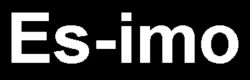 About UsOur international consultancy firm is a boutique firm, which operates under several brands (including Es-Imo), helping our worldwide clientele to start their business in the United States & Canada. We are thankful to have served over 1,700 clients for the last 15 years. Our clients range from start-up to blue chips. Our services' array includes business plans, investor presentations, fund raising, market research, app development and digital marketing services, allowing us to have a unique footprint in our targeted markets. We cover over 150 industries. Being a leader in a niche market, our company is now executing an ambitious expansion plan for 2019.  We boast a nice respectful working environment where our team members are nurturing their skills, growing multi-faceted highly valuable experience and forming a long-lasting friendship. Our staff retention rate is very high.Our success lies in the excellence of our human size team and our culture. We take a great deal of time to look for the most suitable candidate to join our team because we want to make sure that we are the right firm for our new recruit and vice versa.We have set-up a Belgrade office, Es-Imo Bohr DOO to support the growth of our brands internationally. Available positionOur Serbian company is looking to hire aJunior Market Research Internto join our office in BelgradeYou have top-notch business writing skills and a keen interest in research. This position is for you.The PositionWe are expanding our research capabilities. Our company’s roots go back to strategic analysis and feasibility studies. Our firm is known for impactful research with tangible results in the US. We are looking for an intern to join our team.  As an intern, you will be doing various types of researches and drafting various analysis on numerous US industries. What Distinguishes You:University degree preferably in commerce, marketing or philologyVery high-level proficiency in English GrammarBeing passionate about research. Strong sense of curiosity Being energetic, a self-starter and highly organizedPrior experience in an Anglo-Saxon corporation is welcomeAbility to see through businesses in terms of business dynamicsBe a team player: have a positive energy & integrity. Strong social intelligenceHave good phone manners & a type speed above 90 WPMWhat We OfferRelaxed and inspiring work environmentOpportunities to develop yourselfSnacks, tea and coffeePlease we will only consider resumes in English. If you fulfil these requirements, please provide us with four lines long cover letter specific to this ad, as well as a resume in English with precise dates of past employment.  If you think you are the right candidate for this position, send us a copy of your resume on this Email address: admin@es-imo.com. 